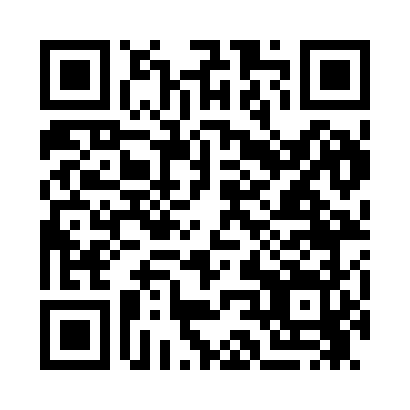 Prayer times for Canada Lake, New York, USAMon 1 Jul 2024 - Wed 31 Jul 2024High Latitude Method: Angle Based RulePrayer Calculation Method: Islamic Society of North AmericaAsar Calculation Method: ShafiPrayer times provided by https://www.salahtimes.comDateDayFajrSunriseDhuhrAsrMaghribIsha1Mon3:355:221:025:078:4210:292Tue3:365:231:025:078:4110:283Wed3:375:241:025:078:4110:284Thu3:385:241:035:078:4110:275Fri3:395:251:035:078:4010:276Sat3:405:261:035:078:4010:267Sun3:415:261:035:078:4010:258Mon3:425:271:035:078:3910:249Tue3:435:281:035:078:3910:2310Wed3:445:281:045:078:3810:2311Thu3:455:291:045:078:3810:2212Fri3:465:301:045:078:3710:2113Sat3:485:311:045:078:3710:2014Sun3:495:321:045:078:3610:1915Mon3:505:331:045:078:3510:1816Tue3:515:331:045:078:3510:1617Wed3:535:341:045:078:3410:1518Thu3:545:351:045:078:3310:1419Fri3:555:361:045:068:3210:1320Sat3:575:371:045:068:3110:1121Sun3:585:381:055:068:3110:1022Mon4:005:391:055:068:3010:0923Tue4:015:401:055:068:2910:0724Wed4:035:411:055:058:2810:0625Thu4:045:421:055:058:2710:0426Fri4:065:431:055:058:2610:0327Sat4:075:441:055:048:2510:0128Sun4:095:451:055:048:2410:0029Mon4:105:461:055:048:239:5830Tue4:125:471:045:038:219:5631Wed4:135:481:045:038:209:55